Муниципальное бюджетное дошкольное образовательное учреждение-детский сад № 373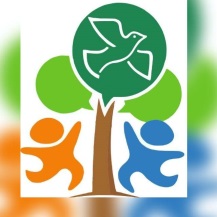 СКОРО В ШКОЛУПрофилактика нарушения письма и чтения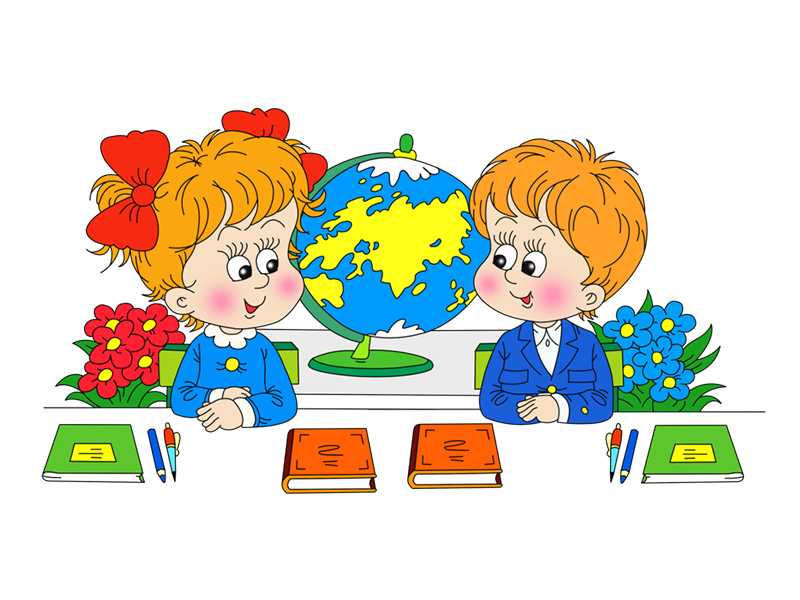 Екатеринбург, 2019«Графическое выделение букв в тексте» - способ профилактики нарушения письма и чтения у дошкольников, благодаря которому закрепляется зрительный образ буквы, развивается внимание к букве. В качестве задания ребенку предлагается выделить в тексе определенные буквы (обычно смешиваемые).         Задание 1. В стихотворении «Зайка»: букву о – обвести в кружочек, букву а- зачеркнуть.Зайка     Зайку бросила хозяйка -     Под дождем остался зайка.     Со скамейки слезть не мог,     Весь до ниточки промок.      Задание 2.В стихотворении «Шишки»: буквы Ш – обвести в кружочек, буквы С- подчеркнуть линией.Шишки    Шишки скользкие шуршали.     Шумно шлёпались с сосны.     Слоем снега, словно шалью,     Скроет шишки до весны.Мухлынина Оксана Николаевна, учитель-логопед«Гимнастика для мозга» - способствует синхронизации работы глаз и рук, повышает умственную работоспособность, создавая тем самым базу для овладения графомоторными действиями.Примеры упражнений1. «Ушко - носик» — циклы разнородных перекрестных движений рук.После команды «Ушки» педагог показывает и называет, какая именно рука должна коснуться ушка, а какая, перекрестно, носика. Например, правая — носика, а левая — правого ушка. После фиксации и следующей за ней очередной команды дети меняют положение рук. Теперь левая рука касается носика, а правая — левого ушка. Упражнение повторить 10 раз.2. «Зеркальце и полочка» — синхронизация разнородных движений рук с работой глазодвигательных мышц (развитие зрительно-двигательной координации).Позиция «Зеркальце» (рис. 2а) — ладонь правой руки раскрыта и поставлена вертикально; большой палец отставлен в сторону; взгляд направлен в центр ладони.Позиция «Полочка» (рис. 26) — ладонь правой руки горизонтальна; большой палец руки плотно прижат к ладони; средний палец приставлен к ребру левой ладони у основания мизинца.По команде педагога «полочка», приставленная к «зеркальцу», превращается в «зеркальце» и наоборот.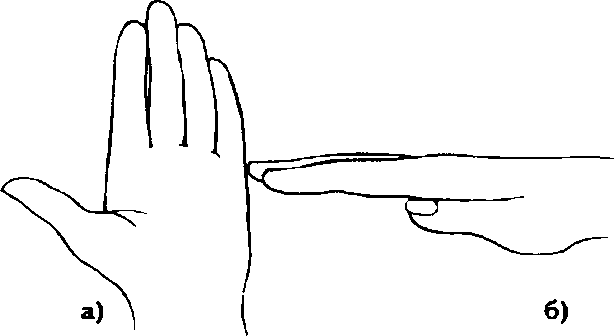 4. «Солнышко  и тучка»— смена разнородных позиций рук.Позиция «Солнышко» — правая рука вытянута вперед; ладонь широко раскрыта.Позиция «Тучка» — левая рука вытянута вперед; ладонь сжата в кулак.После команды педагога дети меняют позиции рук. Упражнение повторить 10-12 раз.5. «Колечки»— манипуляции с пальцами.Педагог демонстрирует детям колечки, образованные за счет поочередного соединения кончиков большого и одного из четырех пальцев каждой руки — мизинца, среднего и т. д. (рис. 4).          «Арт-терапевтические технологии» по методике Г.М. Зегебарт, Ильичевой О.С., направлены в первую очередь на формирование и развитие графомоторных навыков (плавности, ритмичности и точности выполнения движений; освоение оптимального способа удержания и нажима карандаша и т.п.), координации движений, синхронизацию работы глаз и рук.Письмо — специфический вид графических действий, связанных с получением именно контурного изображения — букв. И для этого требуется умение уверенно, быстро и с достаточной силой проводить в заданном направлении неотрывные протяженные линии. Для письма следует развивать в первую очередь именно эти умения. Это становится возможным при выполнении большого количества упражнений, связанных с деятельностью, аналогичной процессу написания букв — воспроизведением именно контурного изображения объекта.Большие размеры листа позволяют проводить длинные линии, требующие долговременной и стабильной нагрузки настоль важные для письма группы мышц.В основе упражнений лежит принцип копирования в различных его вариантах.В упражнениях «Гимнастика для мозга», используются одновременные, но разнотипные движения рук. Выполнение движений такого типа создают и развивают принципиально иные связи в коре головного мозга, что расширяет резервные возможности его функционирования.Упражнения с «Волшебными обводилками» проводятся по принципу от простого к сложному. Сначала обводятся простые линия, потом копируются рисунки одной рукой и затем двумя руками одновременно.Можно использовать следующие способы копирования:обводить пальцами;обводить машинками;тупым карандашом;заточенным карандашом, фломастером, восковыми мелками;цветным песком;нитью, шнурками, пластилином и.т.д.